УТВЕРЖДЕНАпостановлениемадминистрации Красновишерского городского округаот 27.05.2020 № 380Схема № 1Муниципальное бюджетное дошкольное образовательное учреждение детский сад «Солнышко» (МБДОУ «Солнышко)Адрес: 618590, Россия, Пермский край,г. Красновишерск, ул. Дзержинского, 6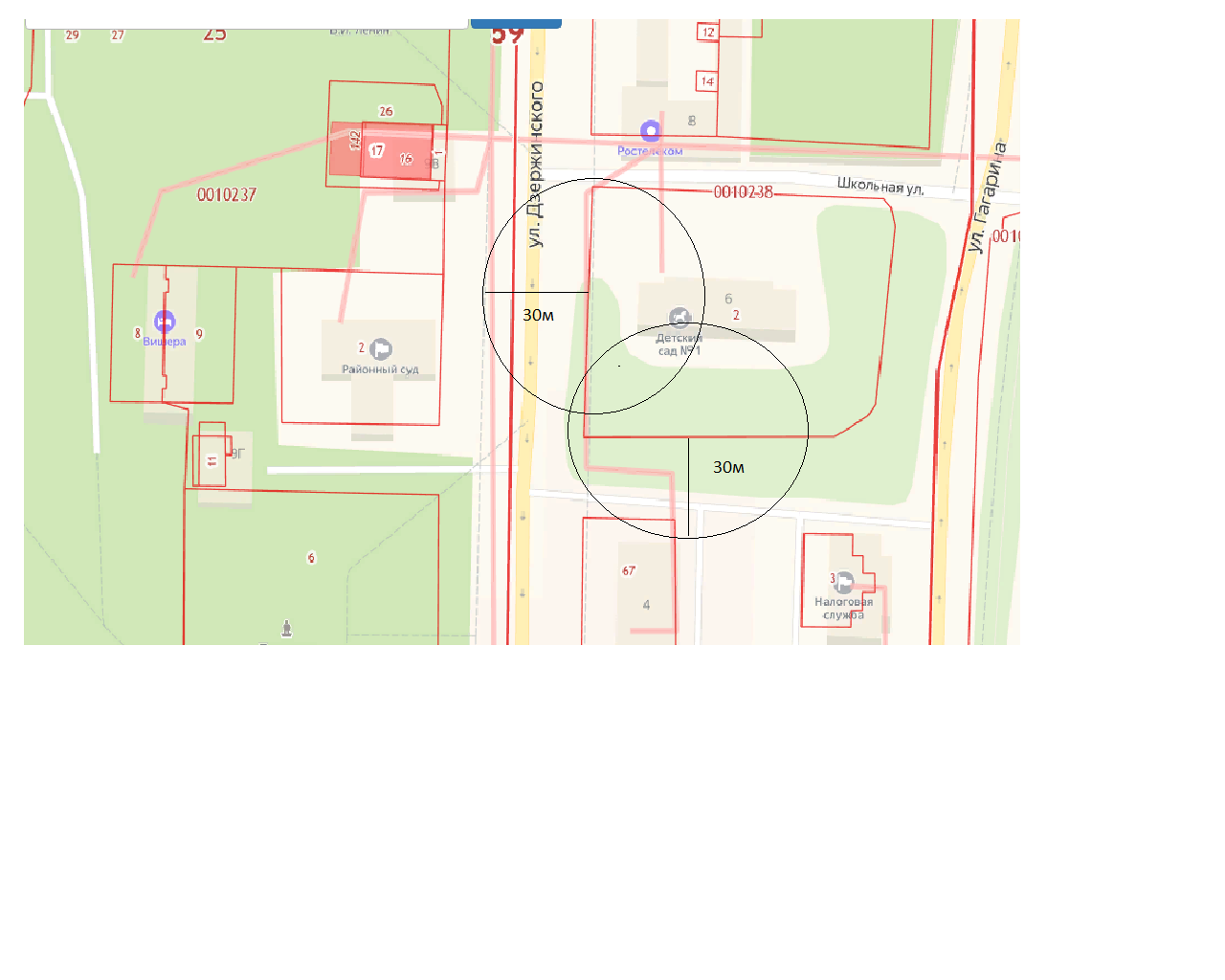 УТВЕРЖДЕНАпостановлениемадминистрации Красновишерского городского округаот 27.05.2020 № 380Схема № 2Муниципальное бюджетное дошкольное образовательное учреждение детский сад «Солнышко» (МБДОУ «Солнышко)Адрес: 618591, Россия, Пермский край, г. Красновишерск, ул. Гагарина, 14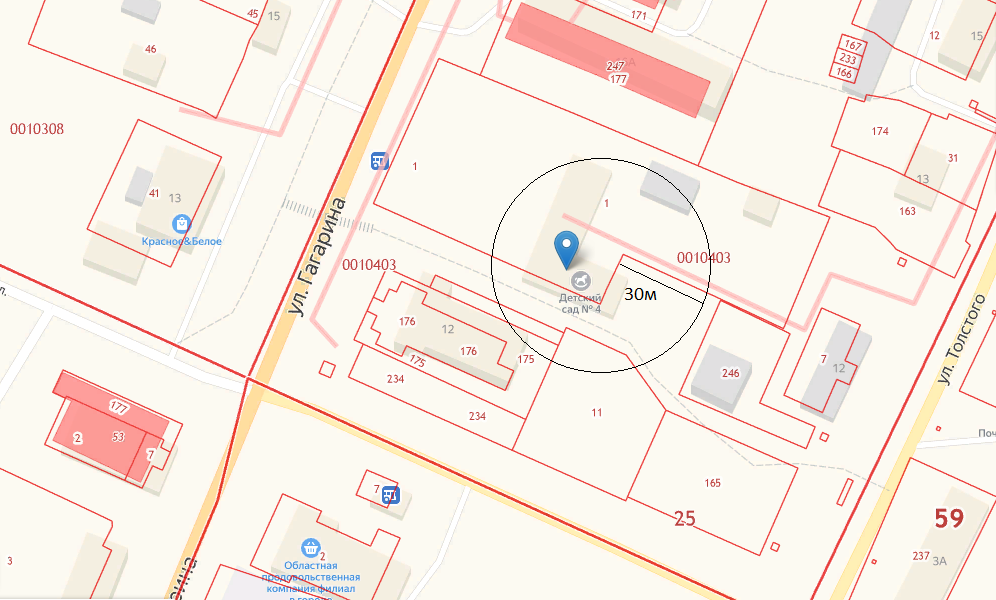 УТВЕРЖДЕНАпостановлениемадминистрации Красновишерского городского округаот 27.05.2020 № 380Схема № 3Муниципальное бюджетное дошкольное образовательное учреждение детский сад «Радуга» (МБДОУ «Радуга»)Адрес: 618592, Россия, Пермский край, 	г. Красновишерск, ул. Молодежная, 10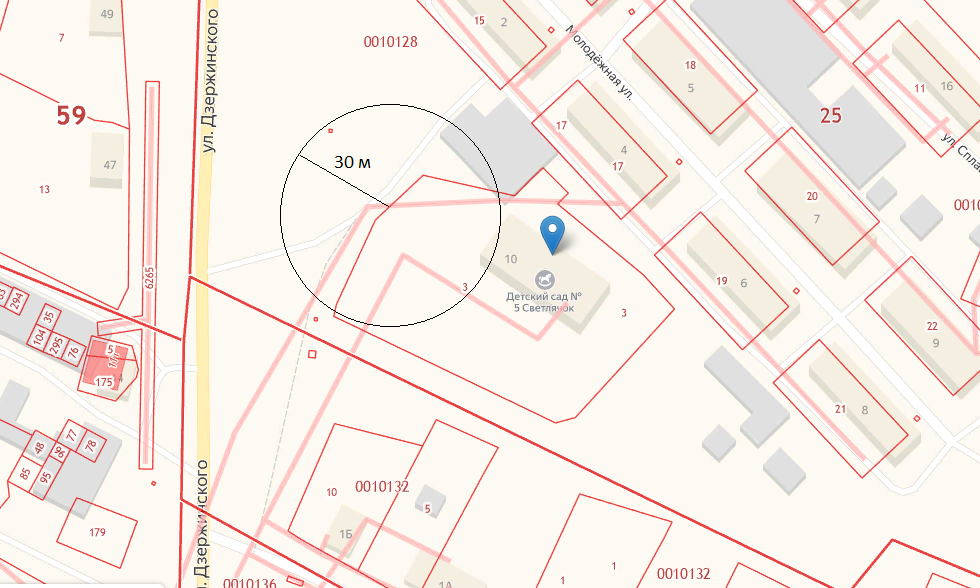 УТВЕРЖДЕНАпостановлениемадминистрации Красновишерского городского округаот 27.05.2020 № 380Схема № 4Муниципальное бюджетное дошкольное образовательное учреждение детский сад «Радуга» (МБДОУ «Радуга»)Адрес: 618590, Россия, Пермский край, г. Красновишерск, ул.  Коммунальная, 6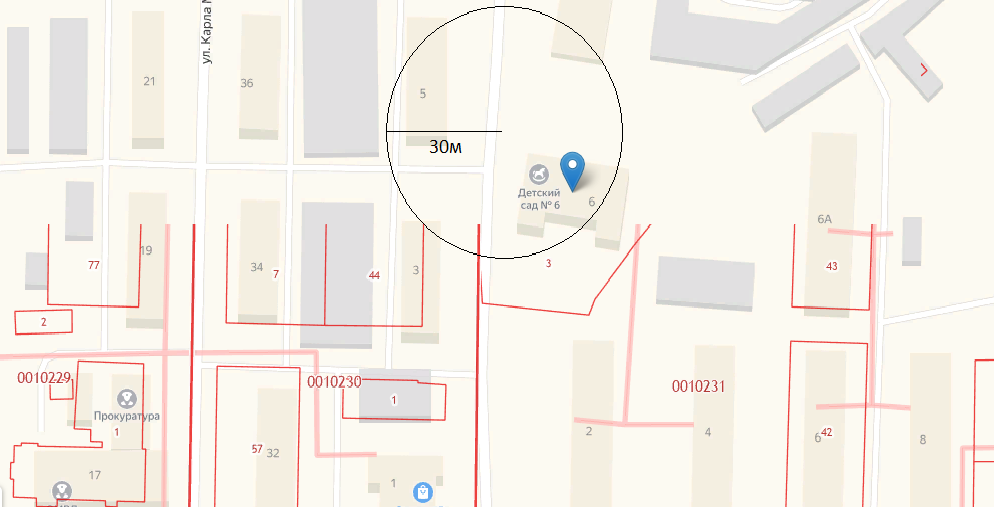 УТВЕРЖДЕНАпостановлениемадминистрации Красновишерского городского округаот 27.05.2020 № 380Схема № 5Муниципальное бюджетное дошкольное образовательное учреждение детский сад «Солнышко» (МБДОУ «Солнышко)Адрес: 618593, Россия, Пермский край, г. Красновишерск, ул. 1 Мая, 10 а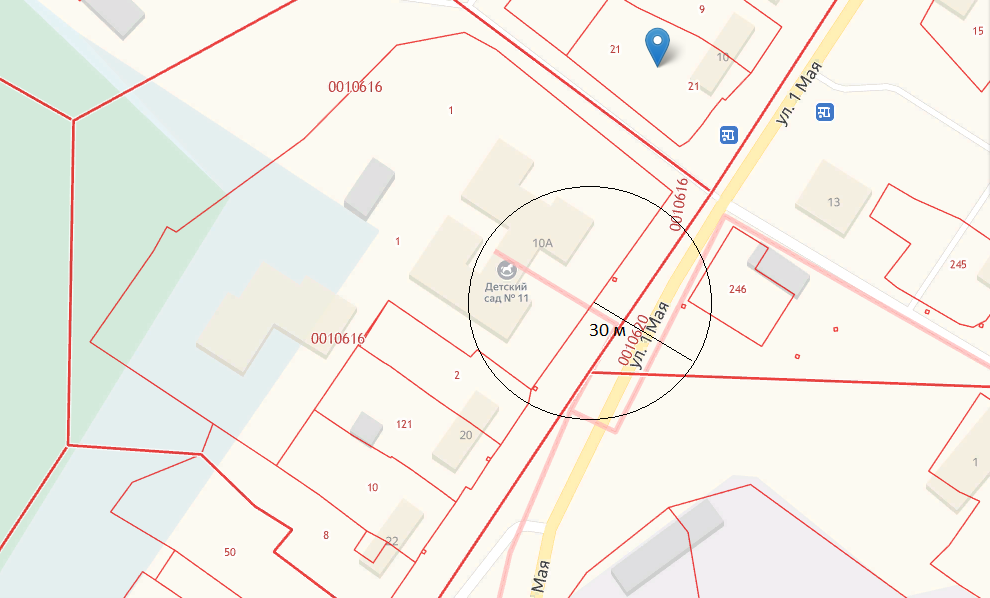 УТВЕРЖДЕНАпостановлениемадминистрации Красновишерского городского округаот 27.05.2020 № 380Схема № 6Муниципальное бюджетное дошкольное образовательное учреждениедетский сад «Радуга» (МБДОУ «Радуга»)Адрес: 618590, Россия, Пермский край, г. Красновишерск, ул. Куйбышева, 5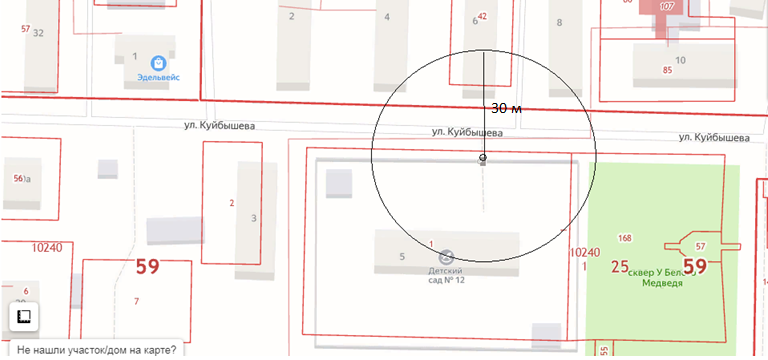 УТВЕРЖДЕНАпостановлениемадминистрации Красновишерского городского округаот 27.05.2020 № 380Схема № 7Муниципальное бюджетное дошкольное образовательное учреждениедетский сад «Радуга» (МБДОУ «Радуга»)Адрес: 618590, Россия, Пермский край, г. Красновишерск, ул. Дзержинского, 2 а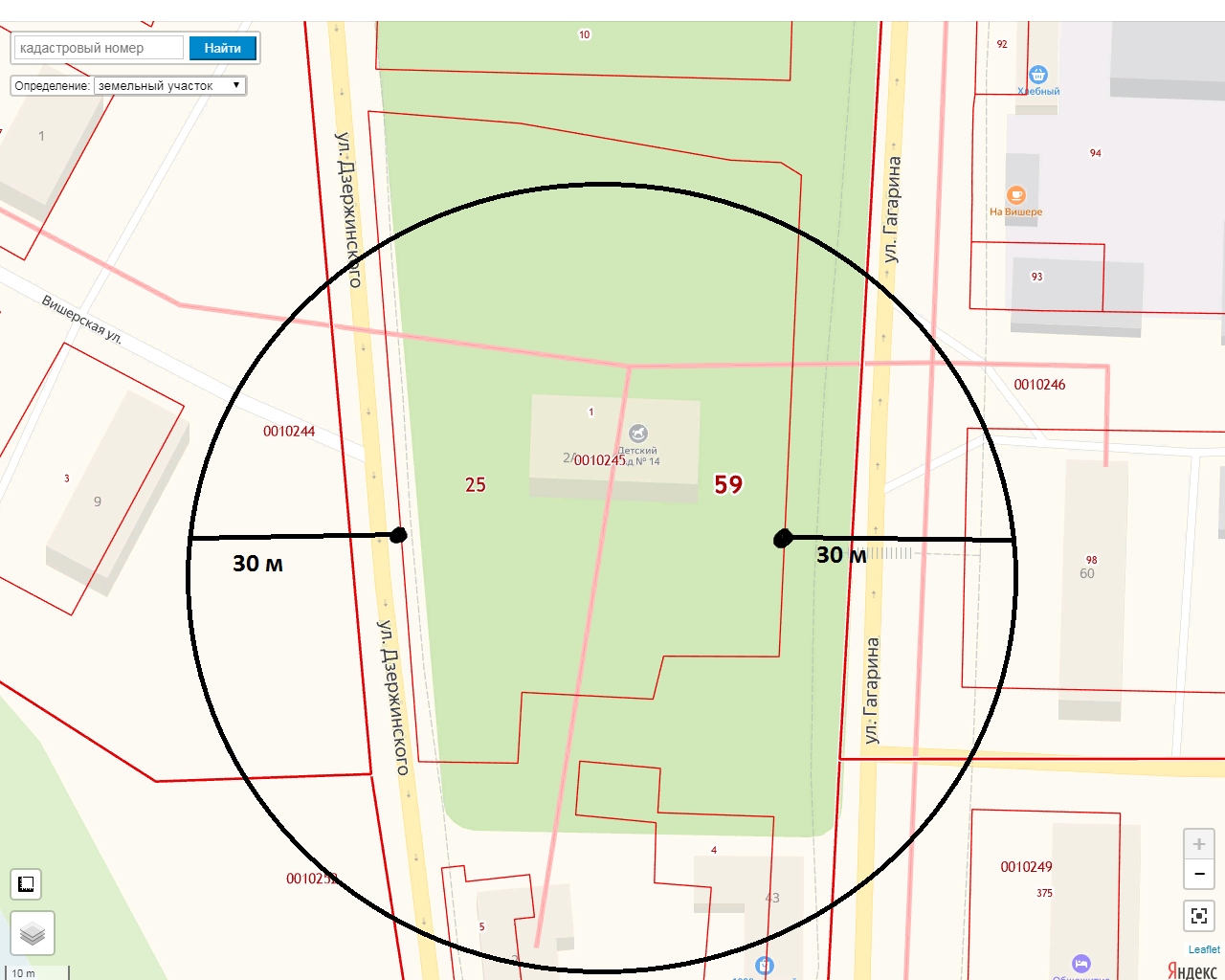 УТВЕРЖДЕНАпостановлениемадминистрации Красновишерского городского округаот 27.05.2020 № 380Схема № 8Муниципальное бюджетное дошкольное образовательное учреждение детский сад «Солнышко» (МБДОУ «Солнышко)Адрес: 618590, Россия, Пермский край,  г. Красновишерск, ул. Советская, 2 а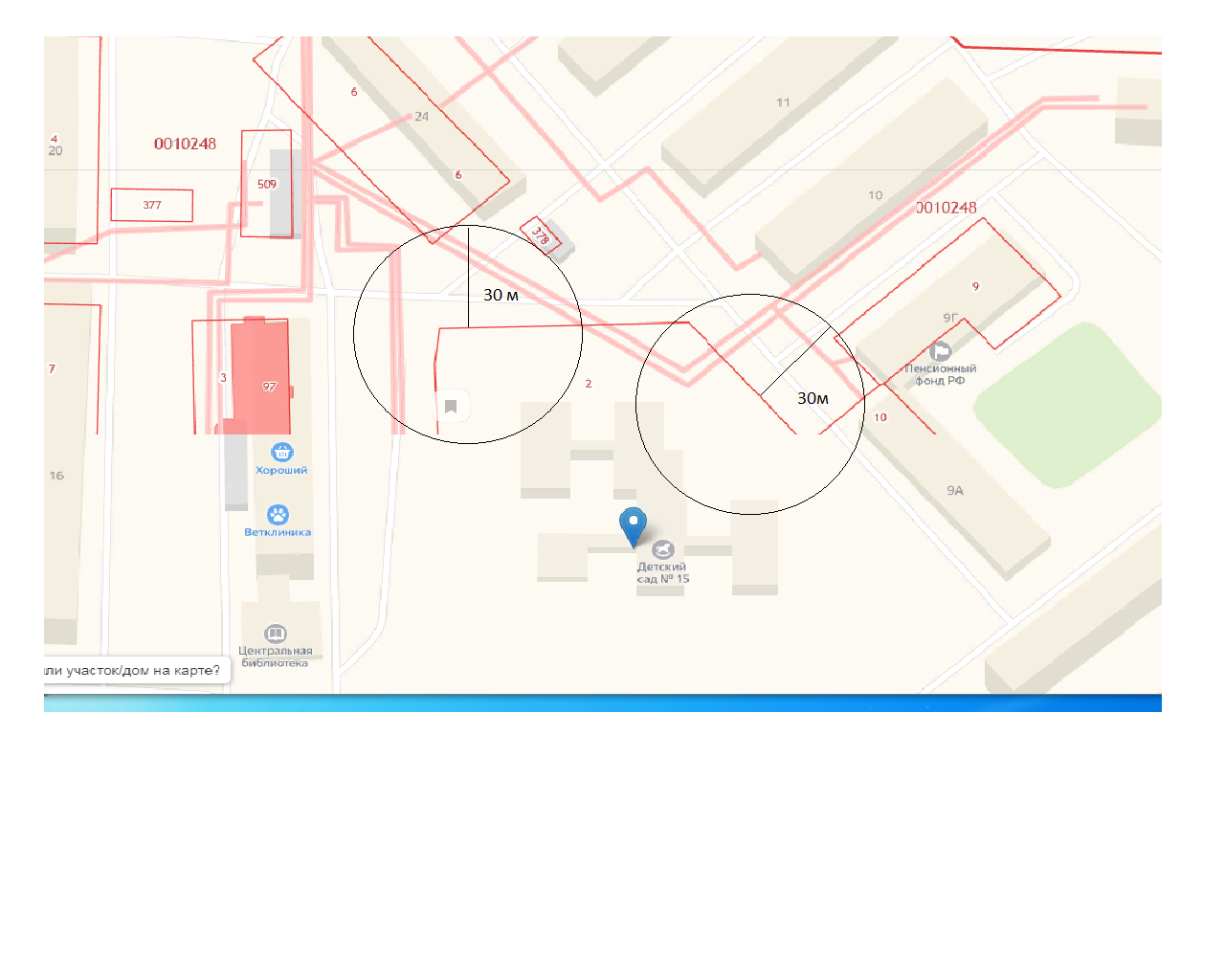 УТВЕРЖДЕНАпостановлениемадминистрации Красновишерского городского округаот 27.05.2020 № 380Схема № 9Муниципальное бюджетное общеобразовательное учреждениесредняя общеобразовательная школа № 1 (МБОУ СОШ № 1)Адрес: 618591, Россия, Пермский край, г. Красновишерск, ул. Гагарина, 40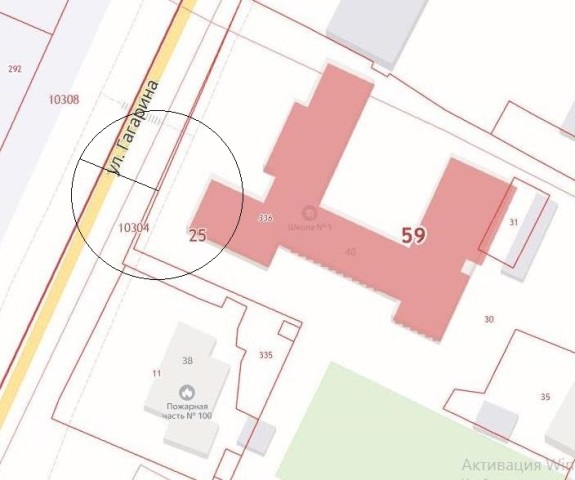 УТВЕРЖДЕНАпостановлениемадминистрации Красновишерского городского округаот 27.05.2020 № 380Схема № 10Муниципальное бюджетное общеобразовательное учреждение начальная общеобразовательная школа № 2 (МБОУ НОШ № 2)Адрес: 618593, Россия, Пермский край, г. Красновишерск, ул. 1-го Мая, 17 б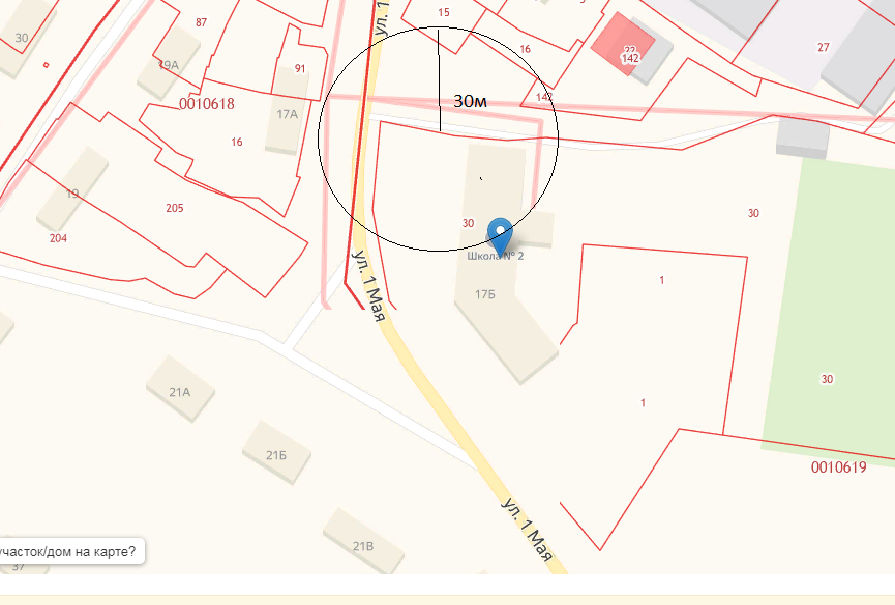 УТВЕРЖДЕНАпостановлениемадминистрации Красновишерского городского округаот 27.05.2020 № 380Схема № 11Муниципальное бюджетное общеобразовательное учреждение основная общеобразовательная школа № 4 (МБОУ ООШ № 4)Адрес: 618592, Россия, Пермский край,г. Красновишерск, ул. Коммунистическая, 1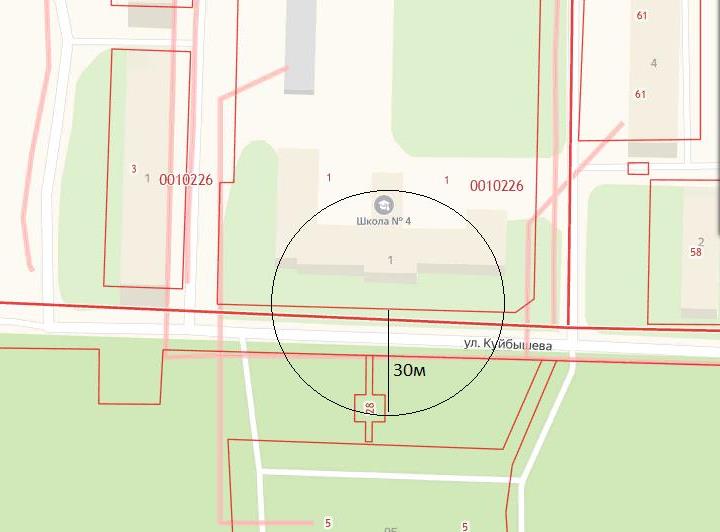 УТВЕРЖДЕНАпостановлениемадминистрации Красновишерского городского округаот 27.05.2020 № 380Схема № 12Муниципальное бюджетное общеобразовательное учреждение «Средняя общеобразовательная школа № 8» (МБОУ СОШ № 8)Адрес: 618590, Россия, Пермский край, г. Красновишерск, ул. Школьная, 5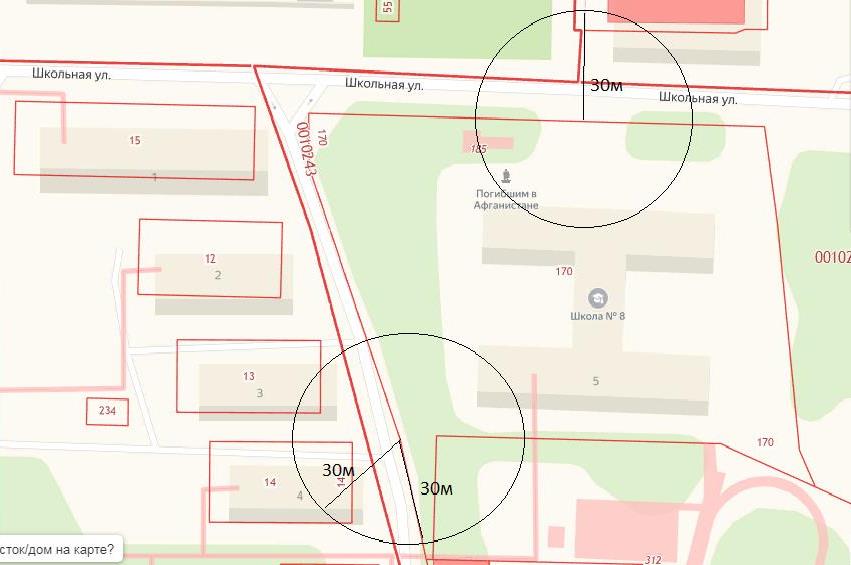 УТВЕРЖДЕНАпостановлениемадминистрации Красновишерского городского округаот 27.05.2020 № 380Схема № 13Муниципальное бюджетное  общеобразовательное учреждение «Специальная (коррекционная) школа-интернат» (МБОУ С(К)ШИ)Адрес: 618590, Россия, Пермский край, г. Красновишерск, ул. Гагарина, 68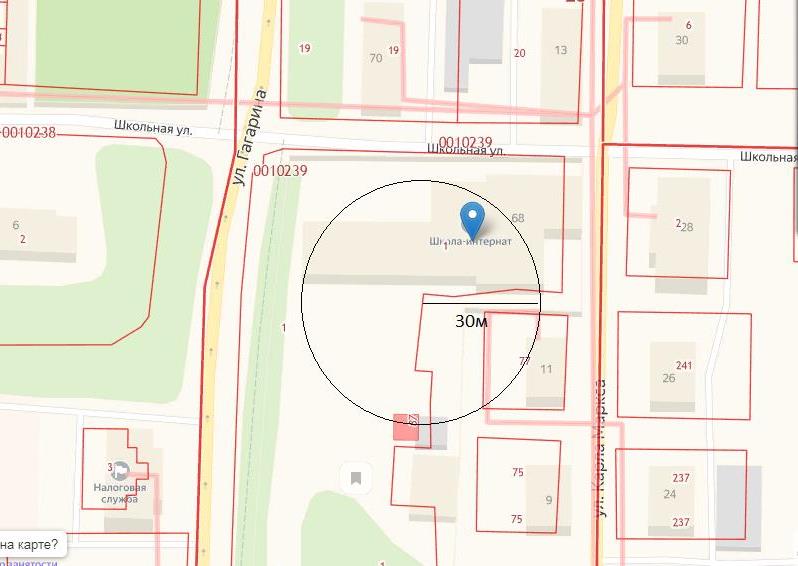 УТВЕРЖДЕНАпостановлениемадминистрации Красновишерского городского округаот 27.05.2020 № 380Схема № 14Муниципальное бюджетное образовательное учреждение дополнительного образования «Центр дополнительного образования им. Б.Б. Протасова» (МБОУ ДО ЦДО)Адрес: 618590, Россия, Пермский край,г. Красновишерск, ул. Куйбышева, 11АСхема № 15Муниципальное бюджетное образовательное учреждение дополнительного образования «Детская школа искусств» (МБОУ ДО ДШИ)Адрес: 618590, Россия, Пермский край,г. Красновишерск, ул. Куйбышева, 11/1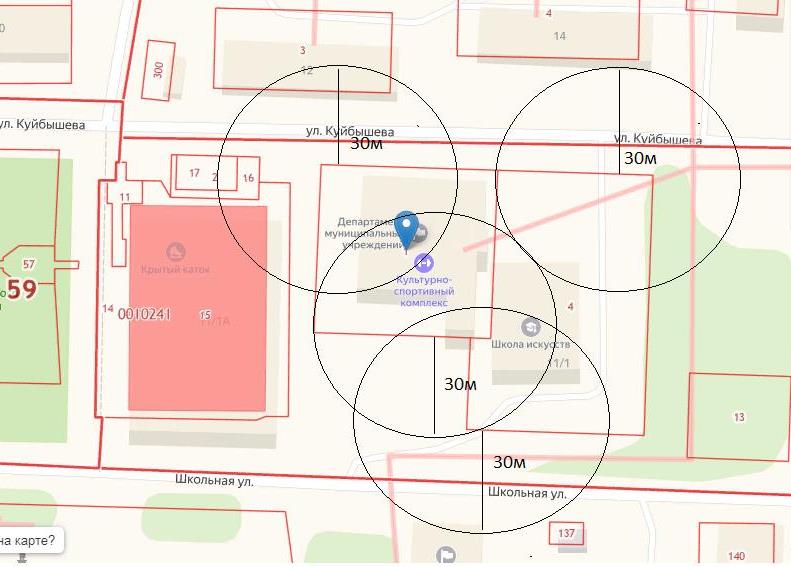 УТВЕРЖДЕНАпостановлениемадминистрации Красновишерского городского округаот 27.05.2020 № 380Схема № 16КГБПОУ «Уральский промышленный техникум»Адрес: 618590, Россия, Пермский край,г. Красновишерск, ул. Дзержинского, 23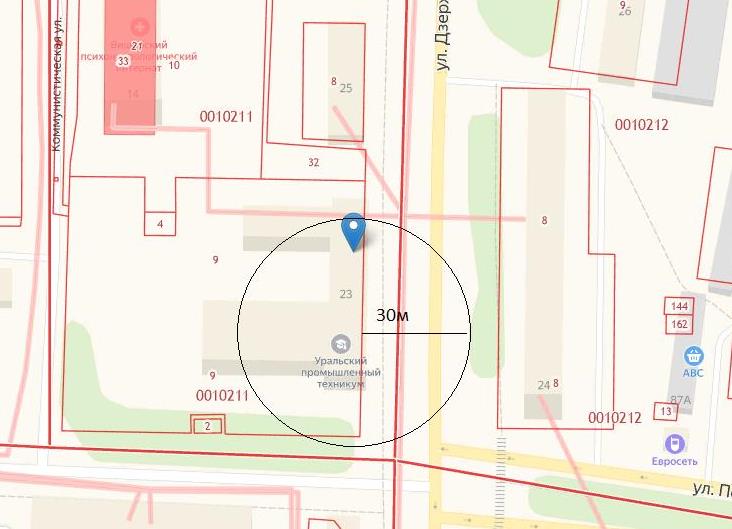 УТВЕРЖДЕНАпостановлениемадминистрации Красновишерского городского округаот 27.05.2020 № 380Схема № 17Частное образовательное учреждение дополнительного профессионального образования «Семь звезд»Адрес: 618592, Россия, Пермский край,г. Красновишерск, ул. Дзержинского, 9г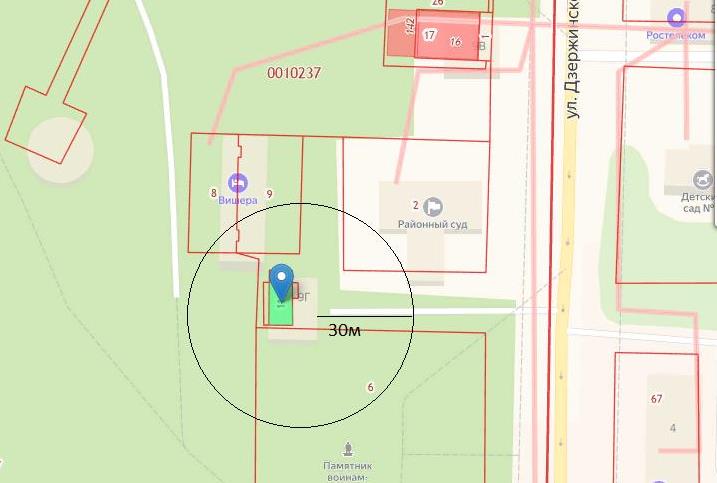 УТВЕРЖДЕНАпостановлениемадминистрации Красновишерского городского округаот 27.05.2020 № 380Схема № 18Муниципальное бюджетное общеобразовательное учреждение «Вайская основная общеобразовательная школа» (МБОУ «Вайская ООШ»)Адрес: 618570, Россия, Пермский край, п. Вая, ул. Гагарина, 17б 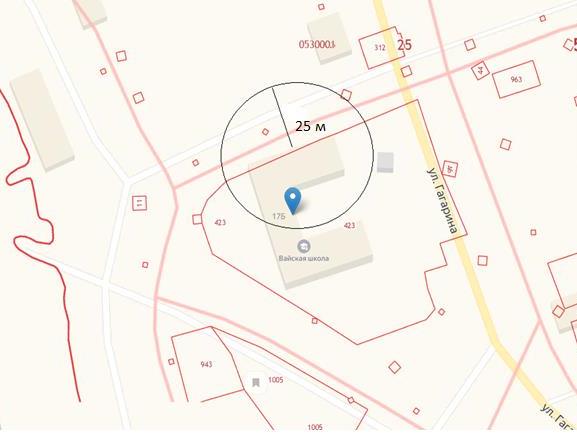 УТВЕРЖДЕНАпостановлениемадминистрации Красновишерского городского округаот 27.05.2020 № 380Схема № 19Муниципальное бюджетное общеобразовательное учреждение «Вёлсовская основная общеобразовательная школа» (МБОУ «Велсовская ООШ»)Адрес: 618590, Россия, Пермский край, п. Велс, ул. Северная, 15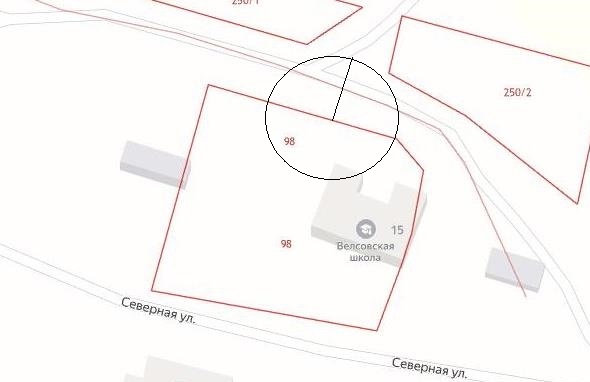 УТВЕРЖДЕНАпостановлениемадминистрации Красновишерского городского округаот 27.05.2020 № 380Схема № 20Муниципальное бюджетное общеобразовательное учреждение «Усть-Язьвинская средняя общеобразовательная школа» (МБОУ «Усть-Язьвинская СОШ»)Адрес: 618576, Россия, Пермский край, п. Усть-Язьва, ул. Маяковского, 12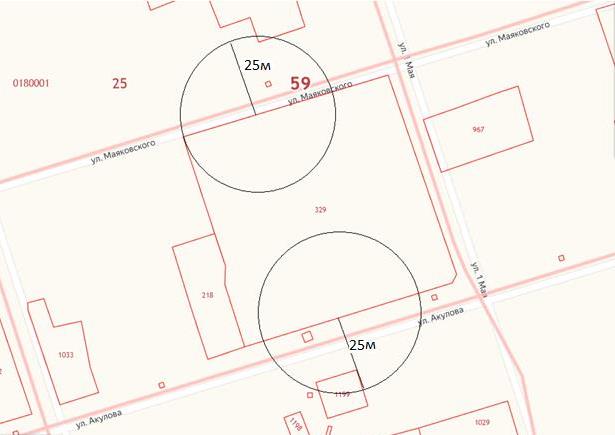 УТВЕРЖДЕНАпостановлениемадминистрации Красновишерского городского округаот 27.05.2020 № 380Схема № 21Березовостарицкая основная общеобразовательная школа – филиал МБОУ СОШ № 8Адрес: 618590, Россия, Пермский край, п. Березовая Старица, ул. Мира, 17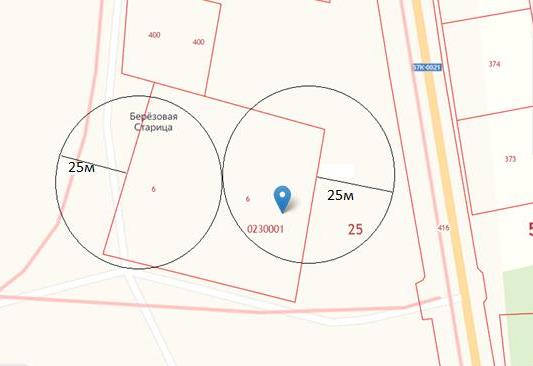 УТВЕРЖДЕНАпостановлениемадминистрации Красновишерского городского округаот 27.05.2020 № 380Схема № 22Вишерогорская основная общеобразовательная школа – филиал МБОУ СОШ № 8Адрес: 618562, Россия, Пермский край, п. Вишерогорск, ул. Пионерская, 9а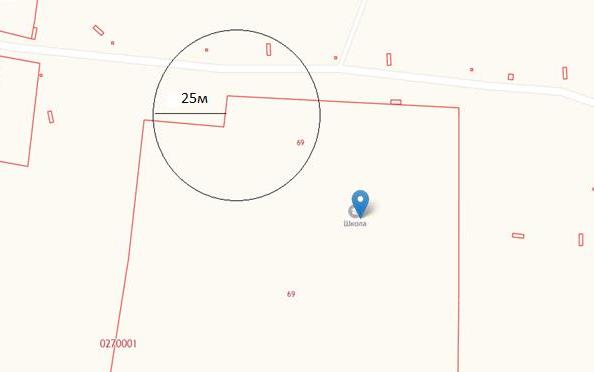 УТВЕРЖДЕНАпостановлениемадминистрации Красновишерского городского округаот 27.05.2020 № 380Схема № 23Бычинская начальная общеобразовательная школа – филиал МБОУ «Верх-Язьвинская СОШ»Адрес: 618583, Россия, Пермский край, д. Бычина, ул. Новая, 10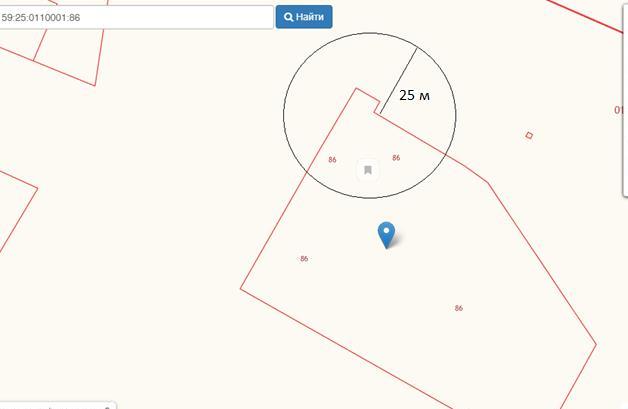 УТВЕРЖДЕНАпостановлениемадминистрации Красновишерского городского округаот 27.05.2020 № 380Схема № 24Муниципальное бюджетное общеобразовательное учреждение «Верх-Язьвинская средняя общеобразовательная школа» (МБОУ  «Верх-Язьвинская СОШ»)Адрес: 618584, Россия, Пермский край, с. Верх-Язьва, ул. Советская, 48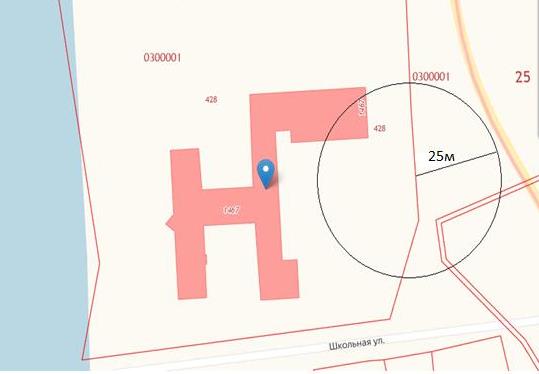 УТВЕРЖДЕНАпостановлениемадминистрации Красновишерского городского округаот 27.05.2020 № 380Схема № 25Паршаковская средняя общеобразовательная школа – филиал МБОУ «Верх-Язьвинская СОШ»Адрес: 618585, Россия, Пермский край, д. Паршакова, ул. Арвида Генетца, 20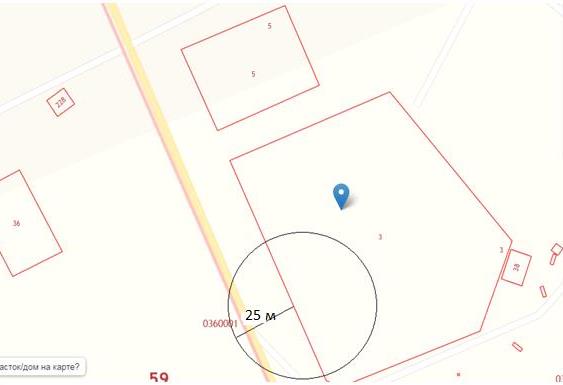 УТВЕРЖДЕНАпостановлениемадминистрации Красновишерского городского округаот 27.05.2020 № 380Схема № 26Североколчимская средняя общеобразовательная школа – филиал МБОУ «Верх-Язьвинская СОШ»Адрес: 618586, Россия, Пермский край, п. Северный Колчим, ул. Победы, 12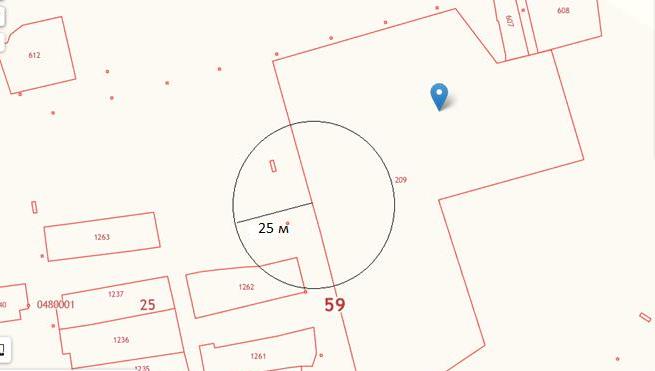 УТВЕРЖДЕНАпостановлениемадминистрации Красновишерского городского округаот 27.05.2020 № 380Схема № 27АвтостанцияАдрес: 618591, Россия, Пермский край, г. Красновишерск, ул. Гагарина, 42а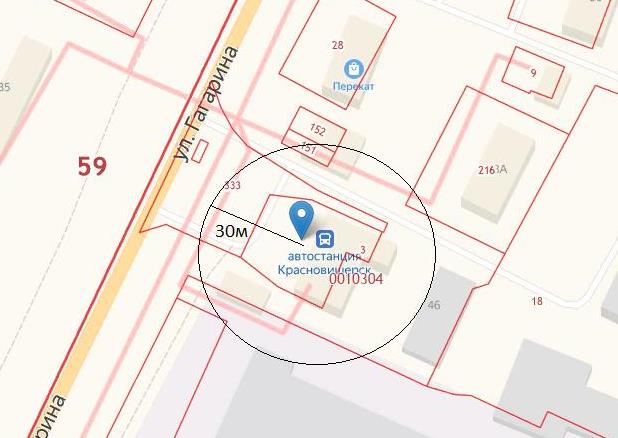 УТВЕРЖДЕНАпостановлениемадминистрации Красновишерского городского округаот 27.05.2020 № 380Схема № 28Универсальный розничный рынокАдрес: Россия, Пермский край, г. Красновишерск, ул. Гагарина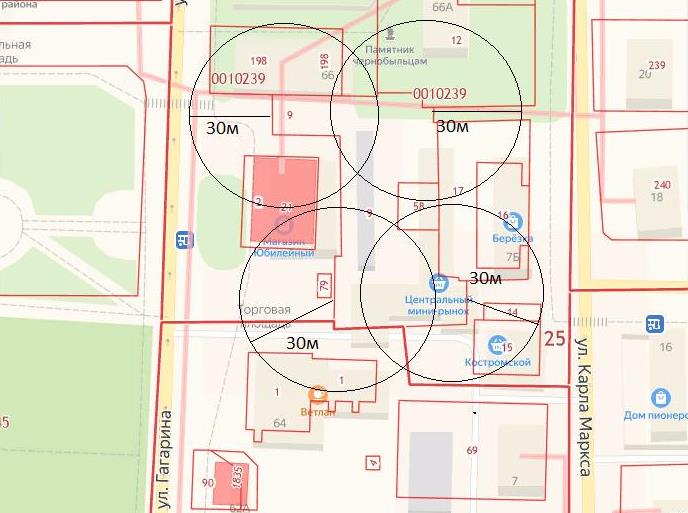 УТВЕРЖДЕНАпостановлениемадминистрации Красновишерского городского округаот 27.05.2020 № 380Схема № 29Площадь перед зданием администрации Красновишерского городского округаАдрес: Россия, Пермский край, г. Красновишерск, по ул. Дзержинского, 6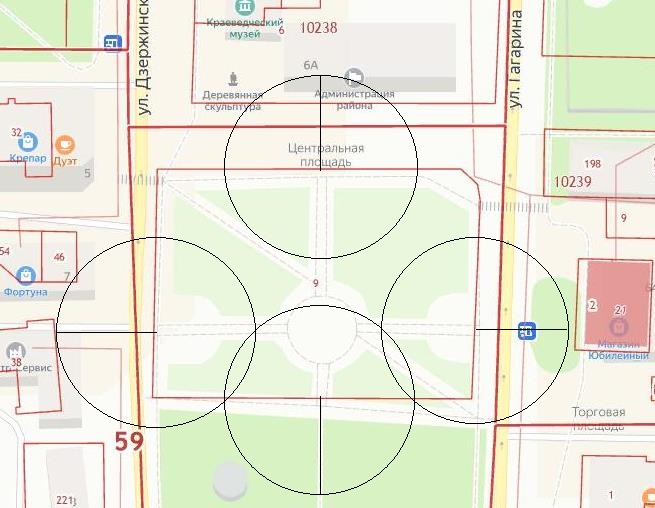 УТВЕРЖДЕНАпостановлениемадминистрации Красновишерского городского округаот 27.05.2020 № 380Схема № 30Дом Спорта – структурное подразделение МБУ ЦОДАдрес: 618590, Россия, Пермский край, г. Красновишерск, ул. Гагарина, 56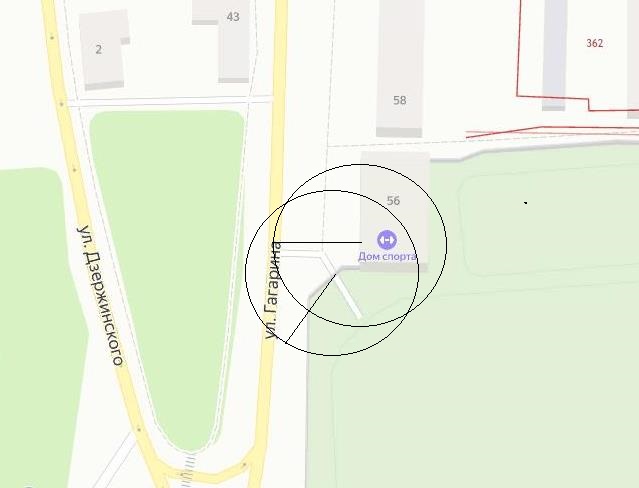 УТВЕРЖДЕНАпостановлениемадминистрации Красновишерского городского округаот 27.05.2020 № 380Схема № 31Крытая площадка с искусственным льдом –  структурное подразделение МБО  ДО ЦДОАдрес: 618590, Россия, Пермский край, г. Красновишерск, ул. Куйбышева, 11/1 а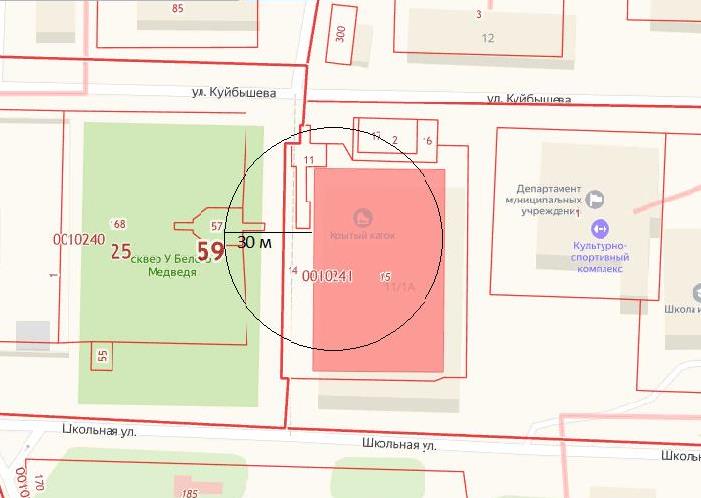 УТВЕРЖДЕНАпостановлениемадминистрации Красновишерского городского округаот 27.05.2020 № 380Схема № 32Лыжная база структурное подразделение МБО ДО ЦДОАдрес: 618592, Россия, Пермский край, г. Красновишерск, ул. Морчанская, 65а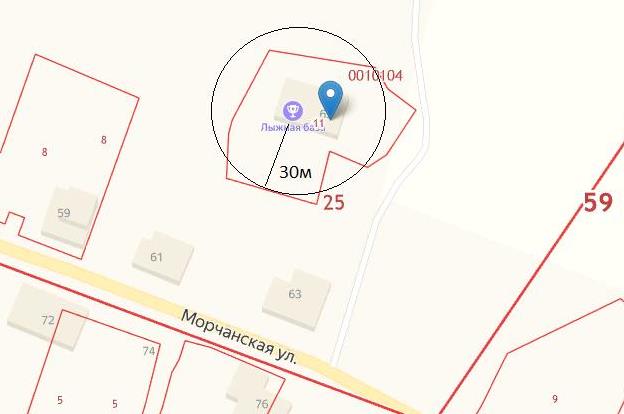 УТВЕРЖДЕНАпостановлениемадминистрации Красновишерского городского округаот 27.05.2020 № 380Схема № 33Красновишерский филиал КГАУ«Соликамский ДИПИ»Адрес: 618590, Россия, Пермский край, г. Красновишерск, ул. Советская, 6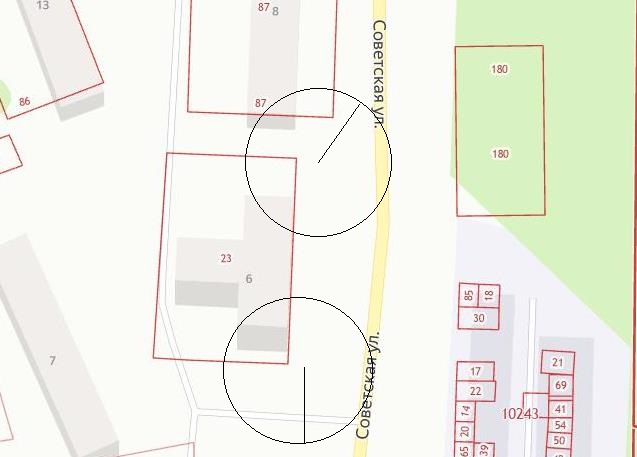 УТВЕРЖДЕНАпостановлениемадминистрации Красновишерского городского округаот 27.05.2020 № 380Схема № 34Вишерский ПНИ – филиал КГАУ «Соликамский ДИПИ»Адрес: 618592, Россия, Пермский край, г. Красновишерск, ул. Коммунистическая, 14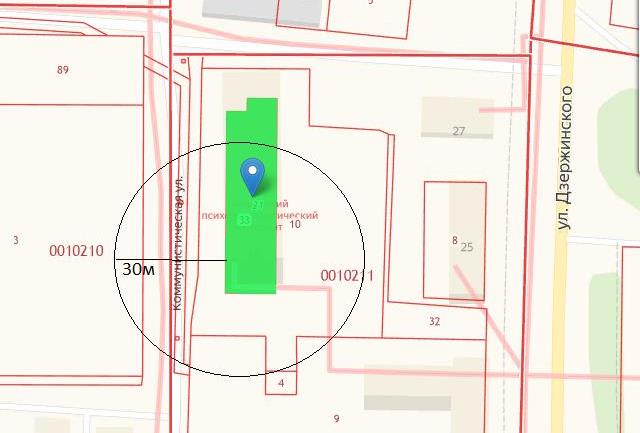 УТВЕРЖДЕНАпостановлениемадминистрации Красновишерского городского округаот 27.05.2020 № 380Схема № 35ИП Андросова – частный дом «Забота»Адрес: 618592, Россия, Пермский край, г. Красновишерск, ул. Геофизиков, 16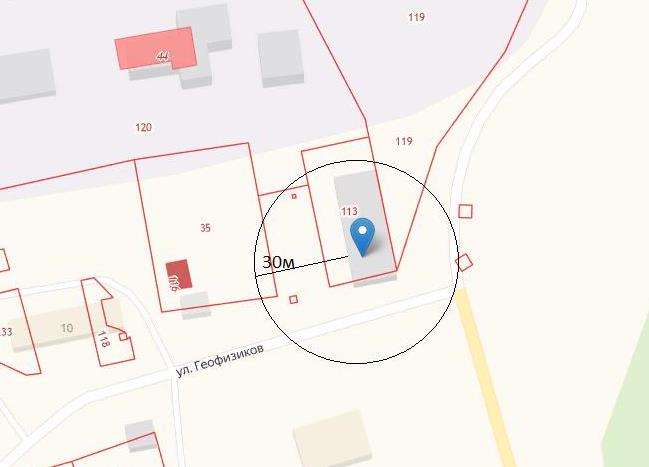 УТВЕРЖДЕНАпостановлениемадминистрации Красновишерского городского округаот 27.05.2020 № 380Схема № 36Учреждение социального обслуживания ООО «Акцепт»Адрес: 618590, Россия, Пермский край, г. Красновишерск,  ул. Дзержинского, 4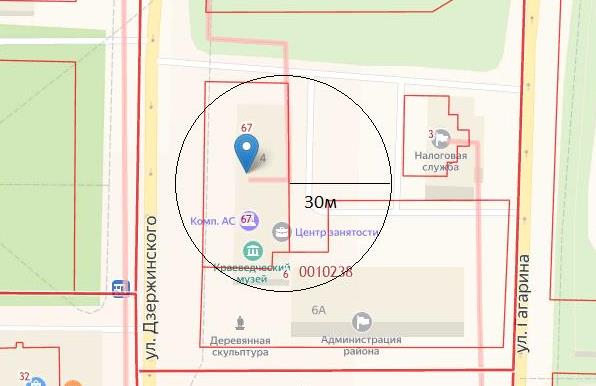 УТВЕРЖДЕНАпостановлениемадминистрации Красновишерского городского округаот 27.05.2020 № 380Схема № 37ГБУЗ ПК «Красновишерская ЦРБ»Адрес: 618592, Россия, Пермский край, г. Красновишерск, ул. Победы, 3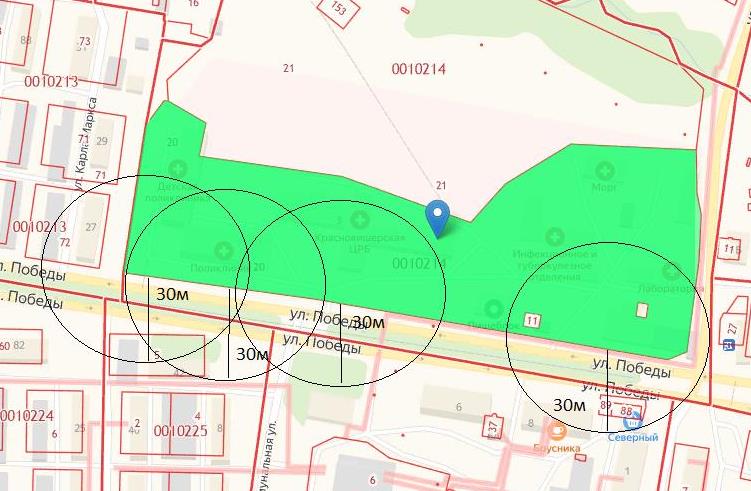 УТВЕРЖДЕНАпостановлениемадминистрации Красновишерского городского округаот 27.05.2020 № 380Схема № 38ИП Перелыгина Л.Я. – кабинет УЗИСхема № 39ООО «Стоматолог»Адрес: 618590, Россия, Пермский край, г. Красновишерск, ул. Советская, 3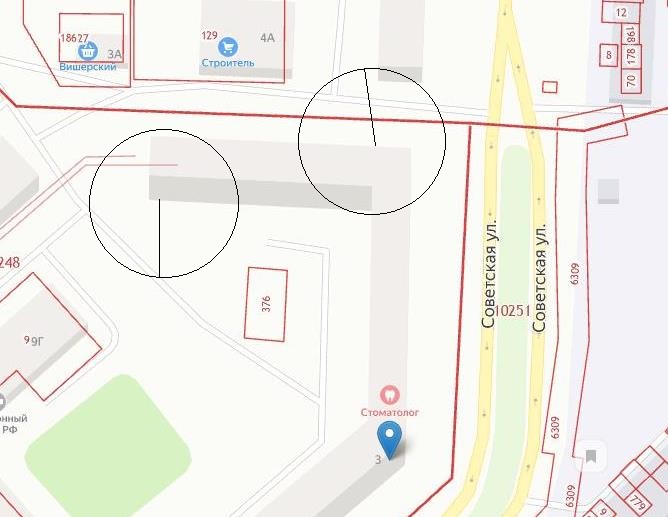 УТВЕРЖДЕНАпостановлениемадминистрации Красновишерского городского округаот 27.05.2020 № 380Схема № 40Фельдшерско-акушерский пункт, п. Усть-Язьва Адрес: 618576, Россия, Пермский край, п. Усть-Язьва, ул. Набережная, 18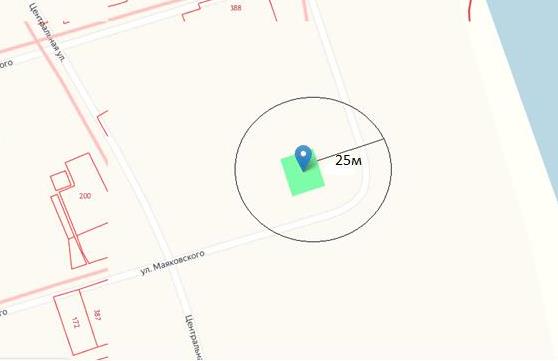 УТВЕРЖДЕНАпостановлениемадминистрации Красновишерского городского округаот 27.05.2020 № 380Схема № 41Фельдшерско-акушерский пункт, п. Березовая СтарицаАдрес: 618590, Россия, Пермский край, п. Березовая Старица, ул. Трактовая, 6а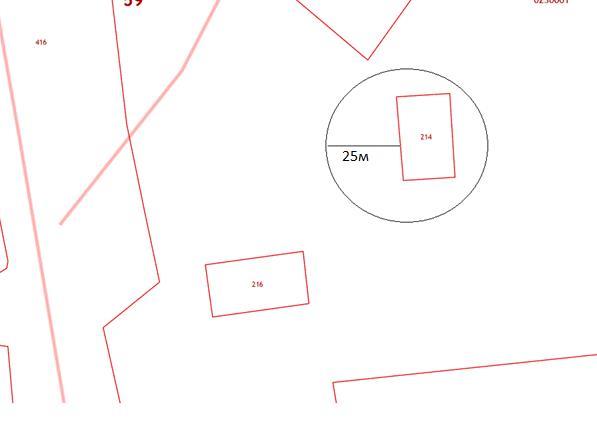 УТВЕРЖДЕНАпостановлениемадминистрации Красновишерского городского округаот 27.05.2020 № 380Схема № 42Фельдшерско-акушерский пункт, п. БулатовоАдрес: 618590, Россия, Пермский край, п. Булатово, ул. Центральная, 18а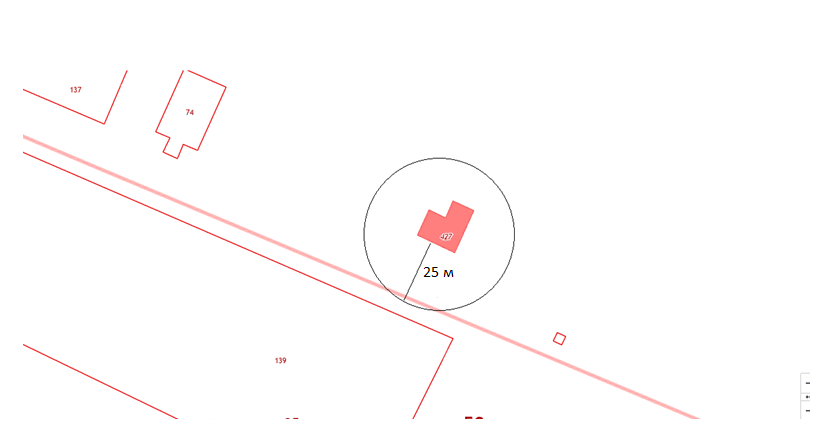 УТВЕРЖДЕНАпостановлениемадминистрации Красновишерского городского округаот 27.05.2020 № 380Схема № 43Фельдшерско-акушерский пункт, п. ВишерогорскАдрес: 618562, Россия, Пермский край, п. Вишерогорск, ул. Пионерская, 8 а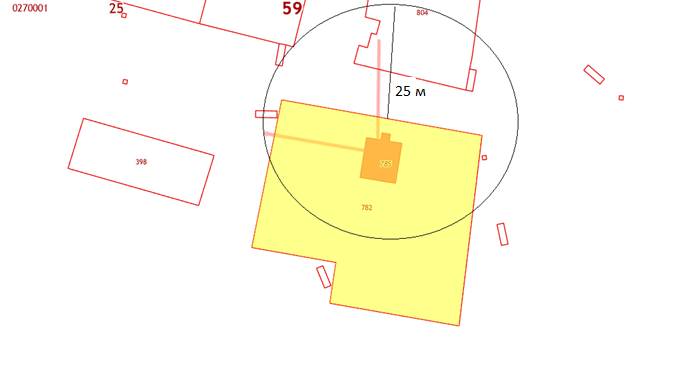 УТВЕРЖДЕНАпостановлениемадминистрации Красновишерского городского округаот 27.05.2020 № 380Схема № 44Фельдшерско-акушерский пункт, д. БычинаАдрес: 618583, Россия, Пермский край, д. Бычина, ул. Палева, 30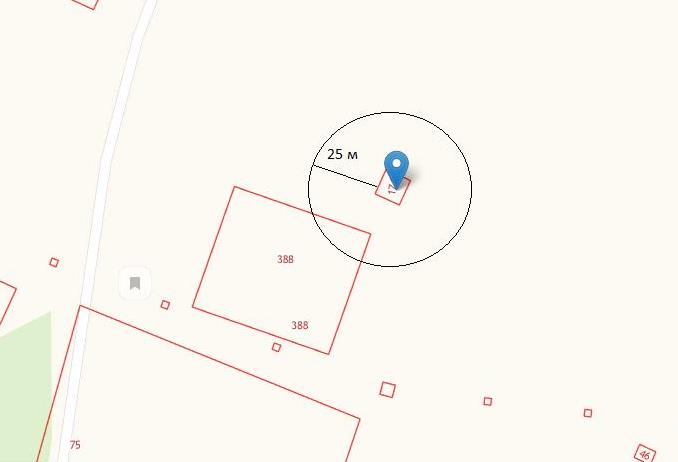 УТВЕРЖДЕНАпостановлениемадминистрации Красновишерского городского округаот 27.05.2020 № 380Схема № 45Фельдшерско-акушерский пункт, п. ЦепёлАдрес: 618583, Россия, Пермский край, п. Цепёл, ул. Школьная, 12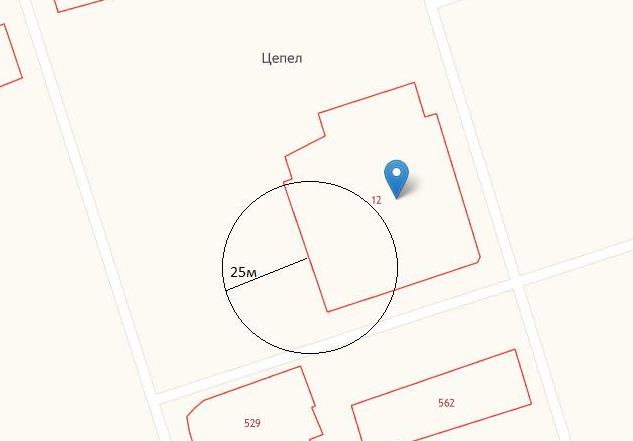 УТВЕРЖДЕНАпостановлениемадминистрации Красновишерского городского округаот 27.05.2020 № 380Схема № 46Верх-Язьвинская сельская врачебная амбулаторияАдрес: 618584, Россия, Пермский край, с. Верх-Язьва, ул. Советская, 2 а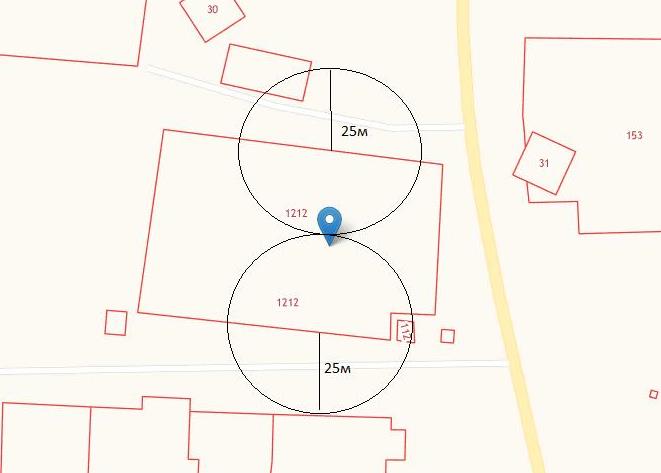 УТВЕРЖДЕНАпостановлениемадминистрации Красновишерского городского округаот 27.05.2020 № 380Схема № 47Фельдшерско-акушерский пункт, д. АнтипинаАдрес: Россия, Пермский край, д. Антипина, ул. Центральная, 13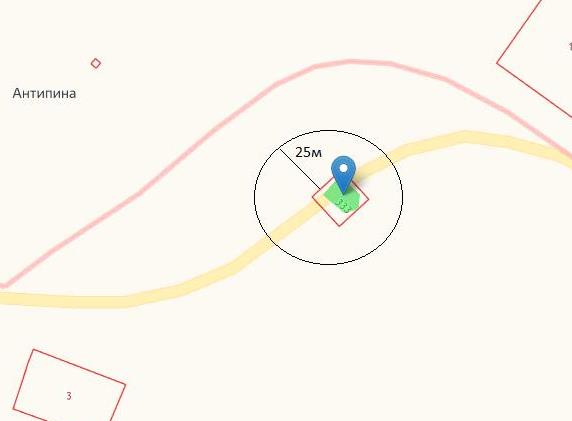 УТВЕРЖДЕНАпостановлениемадминистрации Красновишерского городского округаот 27.05.2020 № 380Схема № 48Фельдшерско-акушерский пункт, д. ВаньковаАдрес: 618585, Россия, Пермский край, д. Ванькова, ул. Новая, 21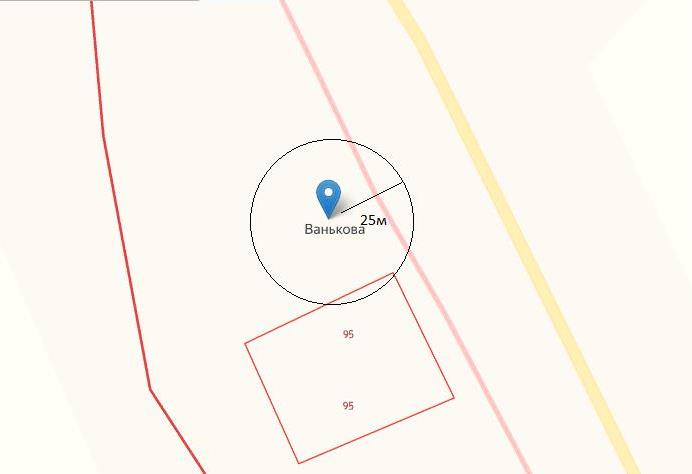 УТВЕРЖДЕНАпостановлениемадминистрации Красновишерского городского округаот 27.05.2020 № 380Схема № 49Фельдшерско-акушерский пункт, п. Северный КолчимАдрес: 618586, Россия, Пермский край, п. Северный Колчим, ул. Новая, 24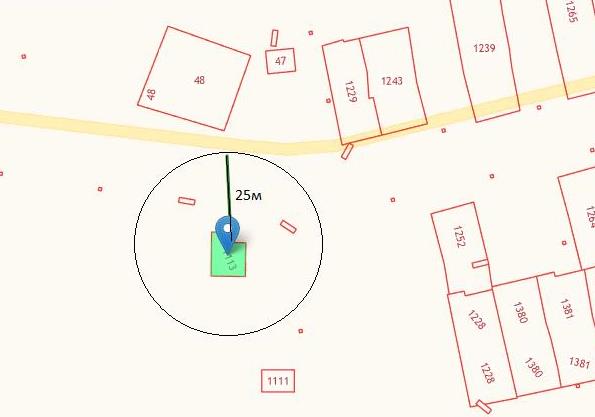 УТВЕРЖДЕНАпостановлениемадминистрации Красновишерского городского округаот 27.05.2020 № 380Схема № 50Фельдшерско-акушерский пункт, п. ВаяАдрес: 618570, Россия, Пермский край, п. Вая, ул. Набережная, 1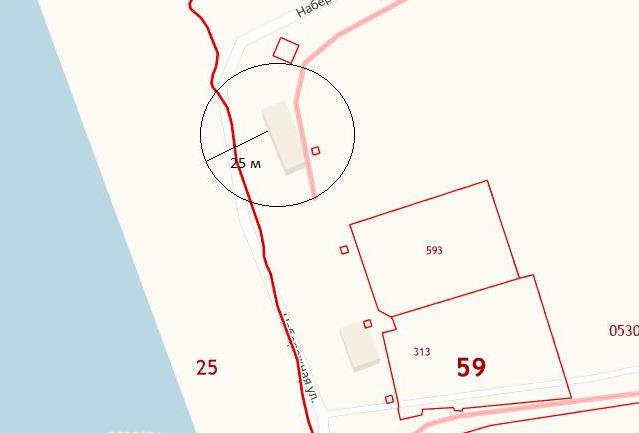 УТВЕРЖДЕНАпостановлениемадминистрации Красновишерского городского округаот 27.05.2020 № 380Схема № 51Фельдшерско-акушерский пункт, п. ВелсАдрес: 618572, Россия, Пермский край, п. Велс, ул. Советская, 15а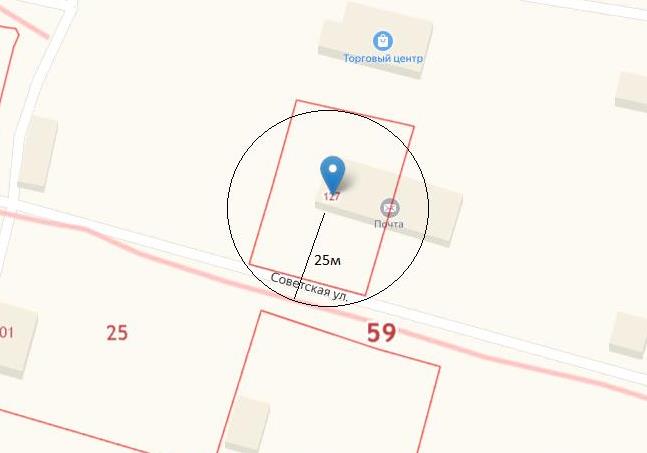 УТВЕРЖДЕНАпостановлениемадминистрации Красновишерского городского округаот 27.05.2020 № 380Схема № 52Фельдшерско-акушерский пункт, п. МутихаАдрес: 618575, Россия, Пермский край, п. Мутиха, ул. Силовая, 8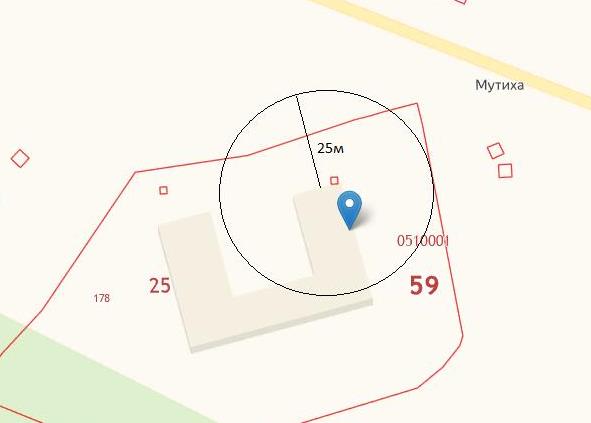 УТВЕРЖДЕНАпостановлениемадминистрации Красновишерского городского округаот 27.05.2020 № 380Схема № 53Фельдшерско-акушерский пункт, п. ВолынкаАдрес: 618575, Россия, Пермский край, п. Волынка, ул. Юбилейная, 8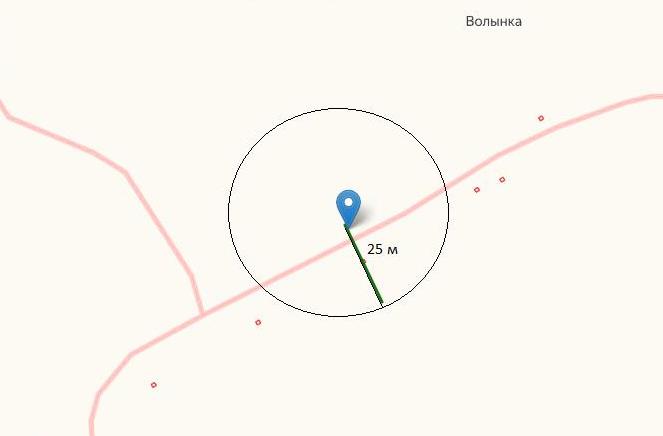 УТВЕРЖДЕНАпостановлениемадминистрации Красновишерского городского округаот 27.05.2020 № 380Схема № 54Местная религиозная организация православный приход храма во имя святых первоверховных апостолов Петра и ПавлаАдрес: 618592, Россия, Пермский край, г. Красновишерск, ул. Морчанская, 102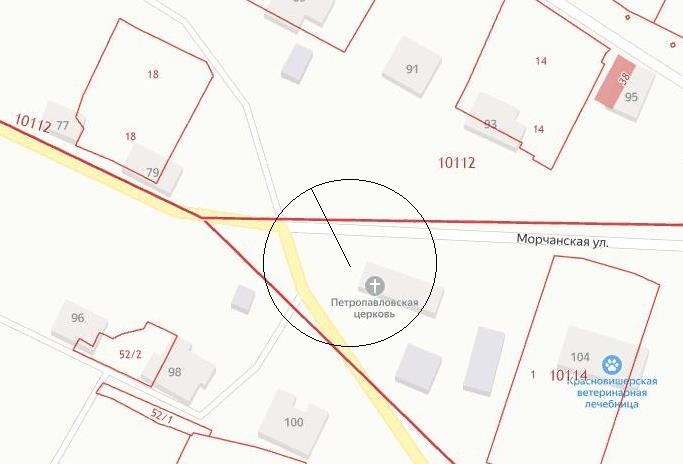 УТВЕРЖДЕНАпостановлениемадминистрации Красновишерского городского округаот 27.05.2020 № 380Схема № 55Местная религиозная организация христиан веры евангельской церковь «ИИСУСА ХРИСТА» в г. КрасновишерскАдрес: 618590, Россия, Пермский край, г. Красновишерск,  ул. Гагарина, 46б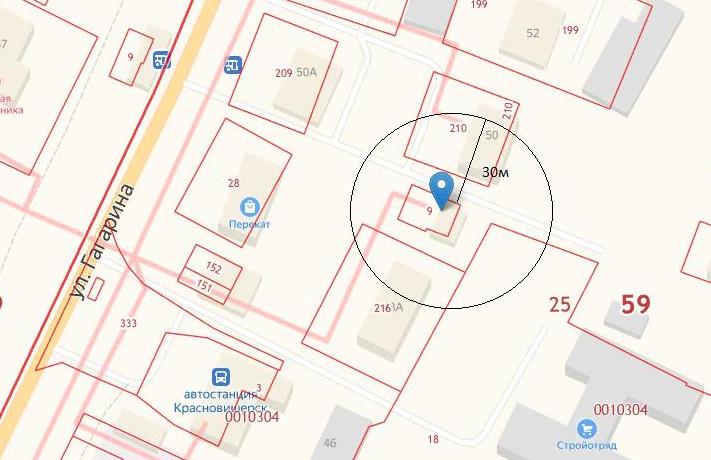 УТВЕРЖДЕНАпостановлениемадминистрации Красновишерского городского округаот 27.05.2020 № 380Схема № 56Местная древлеправославная религиозная организация – приход во имя святителя и чудотворца НиколыАдрес: 618585, Россия, Пермский край, д. Ванькова, ул. Центральная, 12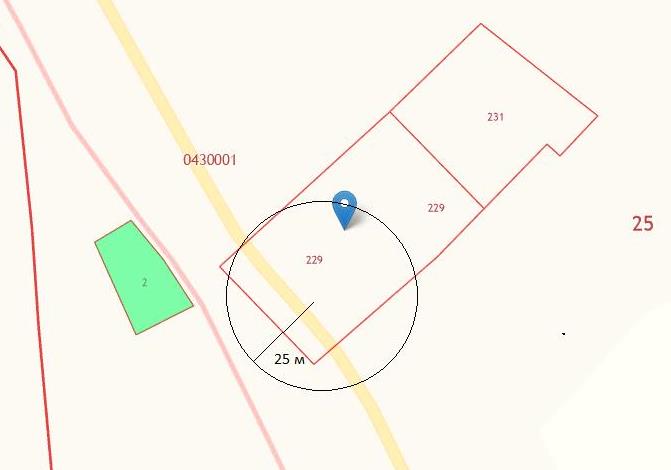 УТВЕРЖДЕНАпостановлениемадминистрации Красновишерского городского округаот 27.05.2020 № 380Схема № 57Местная религиозная организация мусульман города Красновишерска и Красновишерского района Пермского краяАдрес: 618590, Россия, Пермский край, д. Нижняя Язьва, ул. Береговая, 3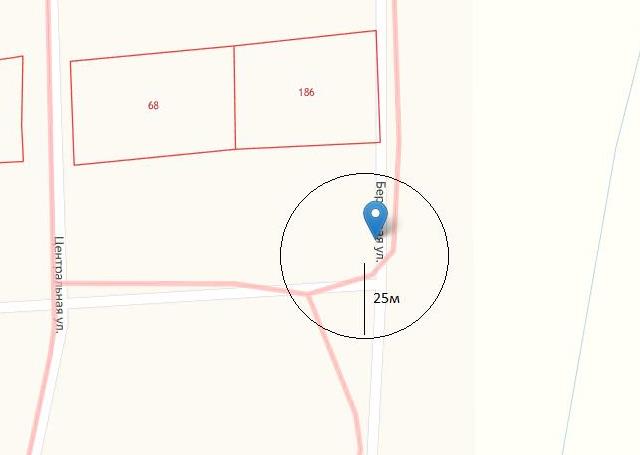 УТВЕРЖДЕНАпостановлениемадминистрации Красновишерского городского округаот 27.05.2020 № 380Схема № 58ФКУ УИИ ГУФСИН России по Пермскому краю, филиал по Красновишерскому районуАдрес: 618590, Россия, Пермский край, г. Красновишерск, ул. Дзержинского, 4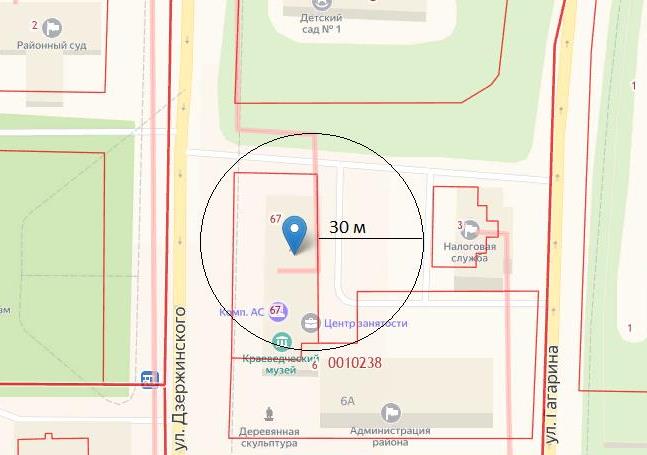 УТВЕРЖДЕНАпостановлениемадминистрации Красновишерского городского округаот 27.05.2020 № 380Схема № 59Детский оздоровительный лагерь «Юность»Адрес: 618590 Россия, Пермский край,Красновишерский городской округ, база отдыха Тепловка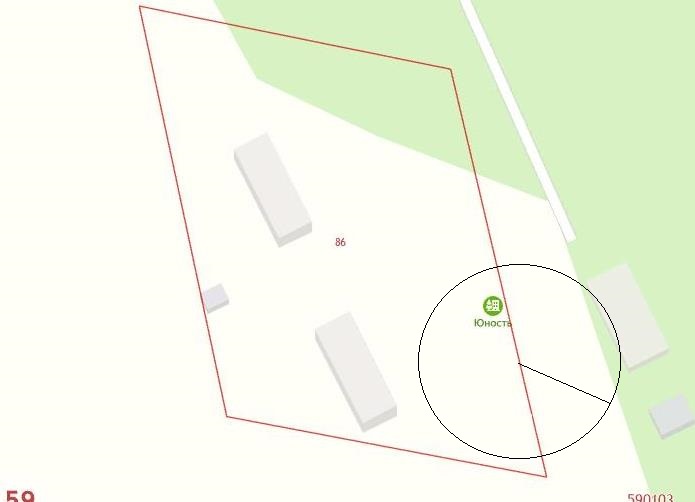 УТВЕРЖДЕНАпостановлениемадминистрации Красновишерского городского округаот 27.05.2020 № 380Схема № 60ОМВД Российской Федерации по Красновишерскому районуАдрес: 618590, Россия, Пермский край,г. Красновишерск, ул. К. Маркса, 17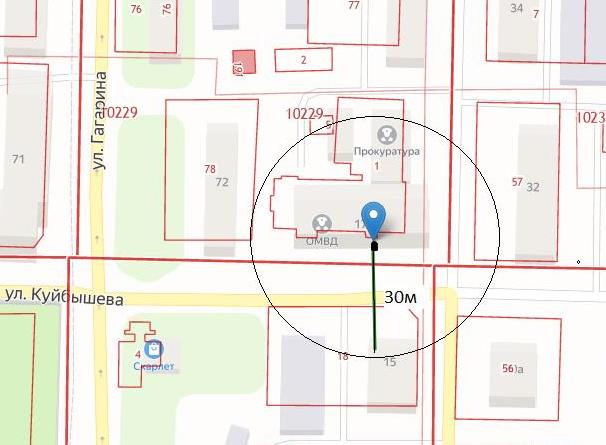 